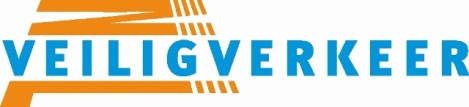 Overzicht van snelheidsmeting gehouden op 13/09/2017 aan de Mauritslaan te Rijswijk.Woensdag 13/09/2017 16.00-17.00 uur:						:Aantal metingen:			27					Personenauto’s:			23	(gem. 15,3 km/h) Gemiddelde snelheid:		15,4 km/h				Bestelauto’s:				  3	(gem. 10,3 km/h)Laagst gemeten snelheid:		  8    km/h				Bromfiets:				  1	(gem. 35,0 km/h)Hoogst gemeten snelheid:		35    km/h				V85 = 19,1 km/h		Aantal boven de 15 km/h:		11   =    40,7 %			 Aantal boven de 20 km/h:		  2   =      7,4 %			Opgemaakt te Dordrecht op 26 september 2017	Aantal boven de 30 km/h:	              1   =      3,7 %			C. van DorpVerkeerskundig Consulent & Snelheidsmeter VVN	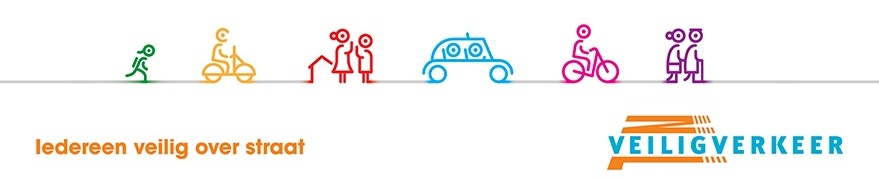 